Просјечна нето плата у октобру 1 198 КМУ 18 од 19 подручја (X 2022/X 2021) забиљежен номинални раст нето платеПросјечна мјесечна нето плата у Републици Српској исплаћена у октобру 2022. године износила је 1 198 КМ и у односу на септембар 2022. номинално je већа за 0,8%, а реално је мања за 1,0%, док је у односу на исти мјесец претходне године номинално већа за 16,7%, а реално за 1,0%. Просјечна мјесечна бруто плата износила је 1 815 КМ.Посматрано по подручјима, у октобру 2022. године највиша просјечна нето плата исплаћена је у подручју Информације и комуникације и износила је 1 582 КМ, а најнижа просјечна нето плата у октобру 2022. исплаћена је у подручју Грађевинарство, 871 КМ.У октобру 2022. године, у односу на октобар 2021, у 18 од 19 подручја забиљежен је номинални раст нето плате, од чега највише у подручјима Образовање 24,4%, Дјелатности пружања смјештаја, припреме и послуживања хране, хотелијерство и угоститељство 23,7% и Дјелатности здравствене заштите и социјалног рада 22,0%. Номинално смањење нето плате забиљежено је једино у подручју Финансијске дјеалтности и дјелатности осигурања 1,5%.    		                KM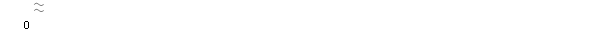 Графикон 1. Просјечна нето плата по мјесецимаМјесечна инфлација у октобру 2022. године 1,8%Годишња инфлација (X 2022/X 2021) 15,5%Цијене производа и услуга које се користе за личну потрошњу у Републици Српској, мјерене индексом потрошачких цијена, у октобру 2022. године у односу на претходни мјесец у просјеку су више за 1,8%, док су у односу на исти мјесец претходне године у просјеку више за 15,5%.Од 12 главних одјељака производа и услуга, више цијене на годишњем нивоу забиљежене су у једанаест, а ниже цијене у једном одјељку.Највећи годишњи раст цијена у октобру 2022. године, забиљежен је у одјељку Храна и безалкохолна пића 26,2%, због виших цијена у групама Уља и масноће од 39,4% и Млијеко и млијечни производи од 38,8%, затим у одјељку Превоз 25,8%, усљед повећања цијена у групи Превоз путника у авио саобраћају од 82,1% и повећања цијена у групи Горива и мазива за путничка возила од 36,1%. Повећање од 12,3% забиљежено је у одјељку Ресторани и хотели, усљед виших цијена у групи Услуге у ресторанима и кафићима од 14,9%, док су више цијене од 11,7% забиљежене у одјељку Становање, усљед раста цијена у групама Течна горива од 51,4% и Чврста горива од 30,2%. Слиједи одјељак Намјештај и покућство са повећањем од 10,9%, због виших цијена у групи Већи алати и опрема од 15,4%, потом одјељак Рекреација и култура са повећањем од 9,1%, усљед виших цијена у групи Производи за кућне љубимце од 31,3%, а затим и одјељак Остали производи и услуге са повећањем од 8,2%, због виших цијена у групама Услуге фризерских салона од 14,1% и Предмети за личну хигијену од 12,4%. Више цијене забиљежене су и у одјељку Алкохолна пића и дуван 2,5%, усљед повећања у групи Вино од 8,9% и у групи Жестока алкохолна пића од 5,4%, затим у одјељку Комуникације 1,7%, због виших цијена у групи Поштанске услуге од 5,1%, потом у одјељку Здравство 0,6%, усљед повећања цијена у групи Стоматолошке услуге од 3,6%, и у одјељку Образовање 0,1%, због виших цијена у групи Предшколско образовање од 0,8%.Ниже цијене на годишњем нивоу, у октобру 2022. године, забиљежене су у одјељку Одјећа и обућа 5,1%, усљед сезонских снижења конфекције и обуће током године.Графикон 2. Мјесечна и годишња инфлацијаКалендарски прилагођена индустријска производња (I-X 2022/I-X 2021) већа 3,4%Календарски прилагођена индустријска производња у Републици Српској у периоду јануар-октобар 2022. године у поређењу са истим периодом 2021. године већа je за 3,4%. Укупна календарски прилагођена индустријска производња у Републици Српској у октобру 2022. године, у поређењу са октобром 2021. године, већа је за 2,3%.Десезонирана индустријска производња у Републици Српској у октобру  2022. године у поређењу са септембром 2022. године већа је за 1,6%. Графикон 3. Индекси индустријске производње октобар 2018 – октобар 2022. (2015=100)Број запослених у индустрији (I-X 2022/I-X 2021) већи 0,9%Број запослених у индустрији у периоду јануар – октобар 2022. године, у односу на исти период прошле године већи је за 0,9%. Број запослених у индустрији у октобру 2022. године у односу у на просјек 2021. године већи је за 0,7% и у односу на исти мјесец прошле године мањи за 0,2%. Највећи обим робне размјене остварен са СрбијомУ периоду јануар - октобар 2022. године остварен је извоз у вриједности од четири милијарде 519 милиона КМ, што је за 26,2% више него у периоду јануар - октобар 2021. године, те увоз у вриједности од пет милијарди 891 милион КМ, што је за 30,5% више него у периоду јануар - октобар 2021. године, док је проценат покривености увоза извозом износио 76,7%.У октобру 2022. године остварен је извоз у вриједности од 457 милиона КМ, што је 13,8% више него у истом мјесецу 2021. године, те увоз у вриједности од 670 милиона КМ, што је за 26,9% више него у октобру претходне године. У погледу географске дистрибуције робне размјене Републикe Српскe са иностранством, у периоду јануар - октобар 2022. године, највише се, од укупно оствареног извоза, извозило у Србију и то у вриједности од 768 милиона КМ (17,0%) и у Хрватску 627 милиона КМ (13,9%). У истом периоду, највише се, од укупно оствареног увоза, увозило из Србије и то у вриједности од милијарду и 30 милионa КМ (17,5%) и из Италије, у вриједности од 974 милиона КМ (16,5%).Посматрано по групама производа, у периоду јануар - октобар 2022. године, највеће учешће у извозу остварује електрична енергија са 405 милиона КМ, што износи 9,0% од укупног извоза, док највеће учешће у увозу остварују нафтна уља и уља добијена од битуменозних минерала (осим сирових), са укупном вриједношћу од 493 милиона КМ, што износи 8,4% од укупног увоза. Графикон 4. Извоз и увоз по мјесецима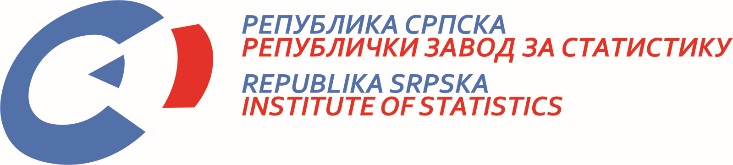            22. XI 2022. Број  369/22 САОПШТЕЊЕ ЗА МЕДИЈЕ новембар 2022.МАТЕРИЈАЛ ПРИПРЕМИЛИ: Статистика радаБиљана Глушацbiljana.glusac@rzs.rs.ba Статистика цијена Жељка Драшковићzeljka.draskovic@rzs.rs.baСтатистика индустрије и рударства Андреа Ерак-Латиновићandrea.erak@rzs.rs.ba; Статистика спољне трговине мр Сања Стојчевић Увалићsanja.stojcevic@rzs.rs.baСаопштење припремио одјсек за протоколарне пословеДарко Милуновић, директор Завода, главни уредникОгњен Игњић, руководилац одсјека Република Српска, Бања Лука, Владике Платона ббИздаје Републички завод за статистикуСаопштење је објављено на Интернету, на адреси: www.rzs.rs.baтел. +387 51 332 700; E-mail: stat@rzs.rs.baПриликом коришћења података обавезно навести извор